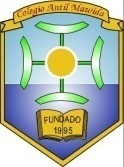 HORARIOS DE CLASES 2020IIIºMEDIO C ZOOMDIRECCIÓN - UTPProfesorCAMILA HUAIQUINAO:LUNESMARTES MIÉRCOLES JUEVES VIERNES 9:00-9:40INGLESHISTORIA Y CS SOCIALESLENGUA Y LITERATURAMATEMATICA10:00-10:40ELEC. ARTE/MUSICA/DEPORTEINGLESFILOSOFIAELEC.LITERATURA/LIMITES Y DERIVADASELEC.LITERATURA/LIMITES Y DERIVADAS11:00-11:40FILOSOFIAHISTORIA Y CS SOCIALESLENGUA Y LITERATURAELEC.BIOLOGIA DE LOS ECOSISTEMAS/COMPRENSIÒN HISTÓRICACIENCIAS PARA LA CIUDADANÌA12:00-12:40LENGUA Y LITERATURAELEC. ARTE/MUSICA/DEPORTEMATEMATICAELEC.BIOLOGIA DE LOS ECOSISTEMAS/COMPRENSIÒN HISTÓRICAEDUCACIÒN CIUDADANA12:40-13:20CIENCIAS PARA LA CIUDADANÍAASIGNATURADOCENTELINK ZOOMLENGUAJE Y LITERATURACAMILA HUAIQUINAO 5468937082INGLÉSCAROLINA YAÑEZ 5961151371MATEMÁTICACONSTANZA MORALES6856542648  FILOSOFIA CARLA JARAMILLO 2198909925CIENCIAS PARA LA CIUDADANIADANIELA PEREIRA4101299724 EDUCACIÒN CIUDADANACECILIA LLANOS8399799596 HISTORIA Y CS SOCIALESKATHERINE MORALES4142123083 ELECTIVO TALLER LITERATURAANA MARÌA MORENO2667948356 ELECTIVO COMPRENSION HISTORICA DEL PRESENTECECILIA LLANOS8399799596 ELECTIVO LIMITE Y DERIVADAS E INTEGRALESCONSTANZA MORALES6856542648  ELECTIVO LIMITE Y DERIVADAS E INTEGRALESNATALIA ROLDAN4741068904 ELECTIVO BIOLOGIA DE LOS ECOSISTEMASDANIELA PEREIRA4101299724 ELECTIVO BIOLOGIA DE LOS ECOSISTEMASYALILA AGUAD9041498483 ELECTIVO ARTES VISUALES, AUDIOVISUALES Y MULTIVISUALESCRISTINA LEYTON 2162498424ELECTIVO PROMOCIÒN DE ESTILOS DE VIDA ACTIVOS Y SALUDABLESCAMILO NAVARRETE 4566016272ELECTIVO DE INTERPRETACIÒN MUSICALPAULINA ALVARADO6908655407 